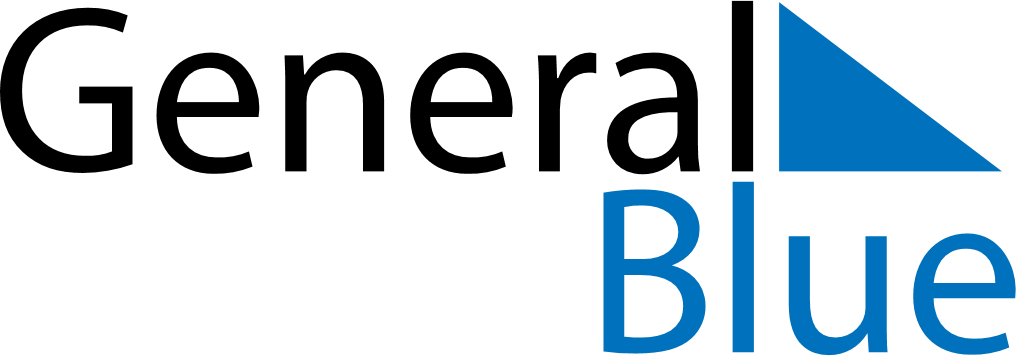 November 2024November 2024November 2024November 2024November 2024November 2024Marvdasht, Fars, IranMarvdasht, Fars, IranMarvdasht, Fars, IranMarvdasht, Fars, IranMarvdasht, Fars, IranMarvdasht, Fars, IranSunday Monday Tuesday Wednesday Thursday Friday Saturday 1 2 Sunrise: 6:12 AM Sunset: 5:12 PM Daylight: 10 hours and 59 minutes. Sunrise: 6:13 AM Sunset: 5:11 PM Daylight: 10 hours and 58 minutes. 3 4 5 6 7 8 9 Sunrise: 6:14 AM Sunset: 5:10 PM Daylight: 10 hours and 56 minutes. Sunrise: 6:14 AM Sunset: 5:09 PM Daylight: 10 hours and 54 minutes. Sunrise: 6:15 AM Sunset: 5:09 PM Daylight: 10 hours and 53 minutes. Sunrise: 6:16 AM Sunset: 5:08 PM Daylight: 10 hours and 51 minutes. Sunrise: 6:17 AM Sunset: 5:07 PM Daylight: 10 hours and 50 minutes. Sunrise: 6:17 AM Sunset: 5:06 PM Daylight: 10 hours and 49 minutes. Sunrise: 6:18 AM Sunset: 5:06 PM Daylight: 10 hours and 47 minutes. 10 11 12 13 14 15 16 Sunrise: 6:19 AM Sunset: 5:05 PM Daylight: 10 hours and 46 minutes. Sunrise: 6:20 AM Sunset: 5:05 PM Daylight: 10 hours and 44 minutes. Sunrise: 6:21 AM Sunset: 5:04 PM Daylight: 10 hours and 43 minutes. Sunrise: 6:22 AM Sunset: 5:04 PM Daylight: 10 hours and 41 minutes. Sunrise: 6:22 AM Sunset: 5:03 PM Daylight: 10 hours and 40 minutes. Sunrise: 6:23 AM Sunset: 5:03 PM Daylight: 10 hours and 39 minutes. Sunrise: 6:24 AM Sunset: 5:02 PM Daylight: 10 hours and 38 minutes. 17 18 19 20 21 22 23 Sunrise: 6:25 AM Sunset: 5:02 PM Daylight: 10 hours and 36 minutes. Sunrise: 6:26 AM Sunset: 5:01 PM Daylight: 10 hours and 35 minutes. Sunrise: 6:26 AM Sunset: 5:01 PM Daylight: 10 hours and 34 minutes. Sunrise: 6:27 AM Sunset: 5:00 PM Daylight: 10 hours and 33 minutes. Sunrise: 6:28 AM Sunset: 5:00 PM Daylight: 10 hours and 31 minutes. Sunrise: 6:29 AM Sunset: 5:00 PM Daylight: 10 hours and 30 minutes. Sunrise: 6:30 AM Sunset: 5:00 PM Daylight: 10 hours and 29 minutes. 24 25 26 27 28 29 30 Sunrise: 6:31 AM Sunset: 4:59 PM Daylight: 10 hours and 28 minutes. Sunrise: 6:31 AM Sunset: 4:59 PM Daylight: 10 hours and 27 minutes. Sunrise: 6:32 AM Sunset: 4:59 PM Daylight: 10 hours and 26 minutes. Sunrise: 6:33 AM Sunset: 4:59 PM Daylight: 10 hours and 25 minutes. Sunrise: 6:34 AM Sunset: 4:59 PM Daylight: 10 hours and 24 minutes. Sunrise: 6:35 AM Sunset: 4:58 PM Daylight: 10 hours and 23 minutes. Sunrise: 6:36 AM Sunset: 4:58 PM Daylight: 10 hours and 22 minutes. 